((السيرة العلمية ))                            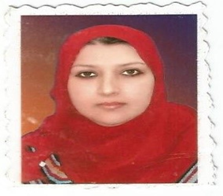 الاسم:   اسراء محمد حمودي موسىموقع العمل:  الجامعة التقنية الوسطى / كلية التقنيات الصحية والطبية / بغدادالشهادات:  بكالوريوس طب وجراحه الفم والاسنان  / ماجستير علوم صناعه الاسنان   اللقب العلمي:    استاذ مساعدالتخصص العام:  طب وجراحه الفم والاسنان التخصص الدقيق:   علوم صناعه الاسنانالمجال البحثي:  المواد الطبية في مجال الاسنان	  (( Academic CV ))	Name: Israa Mohammed Hummudi MousaEmployer: Middle Technical University/ College of Health and Medical TechniquesAcademic degrees: BSc. Medical and Dental surgery / MSc. Prosthodontic scienceAcademic title: Assistant ProfessorResearch areas: Prosthodontic  Scienceالمواد الدراسية التي قام بتدريسها في الدراسات ((الاولية / العليا))الدراسة الاوليةالدراسة الاوليةالدراسة العلياالدراسة العلياالمواد الدراسية التي قام بتدريسها في الدراسات ((الاولية / العليا))1المادة السنية1الطقم الجزئيالمواد الدراسية التي قام بتدريسها في الدراسات ((الاولية / العليا))2الطقم الجزئي2الطقم الكاملالمواد الدراسية التي قام بتدريسها في الدراسات ((الاولية / العليا))3الطقم الكاملالمواد الدراسية التي قام بتدريسها في الدراسات ((الاولية / العليا))المواد الدراسية التي قام بتدريسها في الدراسات ((الاولية / العليا))المواد الدراسية التي قام بتدريسها في الدراسات ((الاولية / العليا))المواد الدراسية التي قام بتدريسها في الدراسات ((الاولية / العليا))عدد الاشراف على طلبة الدراسات العلياماجستيردكتوراهعدد الاشراف على طلبة الدراسات العليا6عدد البحوث المنشورةمحليعالميعدد البحوث المنشورة133المؤلفات والكتب وبراءات الاختراعالمؤلفات والكتب وبراءات الاختراعالمؤلفات والكتب وبراءات الاختراعالمؤلفات والكتب وبراءات الاختراعالمؤلفات والكتب وبراءات الاختراعالمشاركة في المؤتمرات 1Proceedings of 11th scientific conference foundation of technical   2009  المشاركة في المؤتمرات 2Proceedings of 12th scientific conference foundation of technical   2011المشاركة في المؤتمرات 32nd international scientific conference of medical and health   2015المشاركة في المؤتمرات 412th postgraduate dental conference dec.2017المشاركة في المؤتمرات 517th international college of medicine 2018 Teaching ExperienceUndergraduate studiesUndergraduate studiesPost-graduate studies Post-graduate studies Teaching Experience1Dental materials1Complete dentureTeaching Experience2Complete denture2Partial dentureTeaching Experience3Partial denture3Teaching Experience44Teaching Experience55Post-graduate supervisions Master’s programPhD programPost-graduate supervisions 6Publications Local Journals International  Journals Publications 133Books and patents Books and patents Books and patents Books and patents Participation in conferences1Proceedings of 11th scientific conference foundation of technical   2009Participation in conferences2Proceedings of 12th scientific conference foundation of technical   2011Participation in conferences32nd international scientific conference of medical and health   2015Participation in conferences412th postgraduate dental conference dec.2017517th international college of medicine 2018 